Para que el dueño o persona autorizada por el dueño pueda obtener un informe de vehículo del conductor autorizado o propietario.Dueño del vehículo o persona autorizada por el dueño.Proveer al propietario del vehículo un informe del vehículo del conductor o propietario autorizado.No aplica.Localice en el directorio la oficina de CESCO correspondiente.  			Directorio de CESCOSello de Rentas Internas por valor de veinticinco centavos (0.25 ¢) por cada hoja.Llenar y firmar el formulario DTOP-661- Solicitud de CertificaciónIdentificación del solicitante con foto, vigente.Debe ser solicitado por el dueño registral del vehículo.De este no poder estar presente para realizar la transacción deberá autorizar a alguna persona por escrito y enviar copia de la identificación con foto de ambos, vigente.Sello de Rentas Internas por valor de veinticinco centavos (0.25¢) por cada hoja.No aplica.Página Web DTOP – http://www.dtop.gov.prDTOP-661- Solicitud de Certificación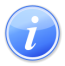 Descripción del Servicio 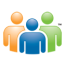 Audiencia y Propósito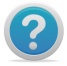 Consideraciones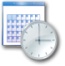 Lugar y Horario de Servicio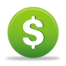 Costo del Servicio y Métodos de Pago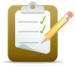 Requisitos para Obtener Servicio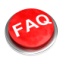 Preguntas Frecuentes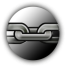 Enlaces Relacionados